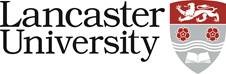 Person Specification Programme Manager -Anaesthesia Associates Vacancy Ref:  Application Form – assessed against the application form, curriculum vitae and letter of support. Applicants will not be asked to answer a specific supporting statement. Normally used to evaluate factual evidence e.g. award of a qualification. Will be “scored” as part of the shortlisting process.   Supporting Statements - applicants are asked to provide a statement to demonstrate how they meet the criteria. The response will be “scored” as part of the shortlisting process.  Interview – assessed during the interview process by either competency based interview questions, tests, presentation etc. Criteria Essential/ Desirable Application Form/ Supporting Statements/ Interview * To convey an appropriate rationale and intreset in applying for this particular postEssentialApplication Form/InterviewPossession of a University degree or equivalent appropriate professional qualification (or significant relevant experience of work in a large and complex organisation) 	 Essential Application Form Excellent communication, negotiation and networking skills and ability to initiate and manage relationships with stakeholders at all levels (internally and externally). Essential Supporting Statement/ Interview Successful experience of influencing and managing change whilst engaging with staff across a range of levels (including senior managers) and across organisational boundaries. The ability to engage and motivate individuals with programme and project deliverables.Essential Supporting Statement/ Interview Proven ability to confidently produce, interrogate and analyse large data sets to meet a range of specified criteria Essential Supporting Statement/ Interview Proven ability to work with minimum supervision, prioritising activities effectively to meet tight deadlines and working flexibly in response to changing priorities and timescales. Essential Supporting Statement/ Interview Demonstrable project / programme management experience with a track record of delivering results based on objectives, working closely with project sponsors Essential Supporting Statement/ Interview Successful experience of making a positive contribution to a business transformation agenda in a higher education organisation or a similarly complex environment. Essential Supporting Statement/ Interview Experience of managing complex administrative functions within an HEI and/or NHS organisation settingsEssentialSupporting Statement/Interview Evidenced of recent professional development, relevant to the roleDesirableApplication FormPossession of (or working towards) a project or programme management certification (eg. Prince 2)Desirable Application Form/ Interview 